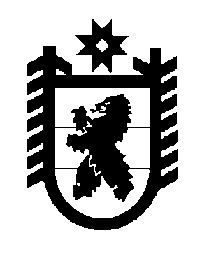 Российская Федерация Республика Карелия    ПРАВИТЕЛЬСТВО РЕСПУБЛИКИ КАРЕЛИЯРАСПОРЯЖЕНИЕот  23 марта 2017 года № 154р-Пг. Петрозаводск  Внести в распоряжение Правительства Республики Карелия 
от 1 ноября 2010 года № 463р-П (Собрание законодательства Республики Карелия, 2010, № 11, ст. 1482; 2011, № 11, ст. 1883; 2012, № 6, ст. 1187;                                  № 9, ст. 1692; 2013, № 2, ст. 316; № 7, ст. 1292; № 10, ст. 1892;  2014, № 2, ст. 261; № 6,  ст. 1123; № 12, ст. 2366; 2015, № 12, ст. 2476; 2016, № 6,                    ст. 1291) с изменениями, внесенными распоряжением Правительства Республики Карелия от 16 ноября 2016 года № 881р-П,  следующие изменения:1) в пункте 1 слова «Межведомственной комиссии» заменить словом «Комиссии»;2) в составе Межведомственной комиссии по делам несовершен-нолетних и защите их прав Республики Карелия, утвержденном указанным распоряжением:а) в наименовании слова «Межведомственной комиссии» заменить словом «Комиссии»;б) слова «Члены Межведомственной комиссии» заменить словами «Члены Комиссии»;в) включить в состав Комиссии следующих лиц:Воробьева Л.В. – заместитель председателя комиссии по делам несовершеннолетних и защите их прав Петрозаводского городского округа (по согласованию);Яковлева К.А. – ведущий специалист Администрации Главы Республики Карелия, ответственный секретарь Комиссии;г) указать новые должности следующих лиц: Улич В.В. – заместитель Премьер-министра Правительства Республики Карелия, председатель Комиссии;Гармашов В.Г. – заместитель начальника полиции по охране общественного порядка Министерства внутренних дел по Республике Карелия, заместитель председателя Комиссии (по согласованию); Морозов А.Н. – Министр образования Республики Карелия, заместитель председателя Комиссии;Казаков Р.А. – начальник управления Администрации Главы Республики Карелия, руководитель аппарата Комиссии;д) исключить из состава Комиссии Евстигнееву Д.В., Павлову Н.Г.,                    Саливоник Е.С.   Временно исполняющий обязанности
 Главы Республики Карелия                                                   А.О. Парфенчиков